Математика.Тема: Число 10.Цели: знакомство с числом 10, составом числа  10.Домашнее задание:Учебник, стр. 52-53Прописать строчку десяток.Учить состав числа 10.Повторять состав чисел 2, 3, 4, 5, 6, 7, 8, 9.Повторить названия месяцев.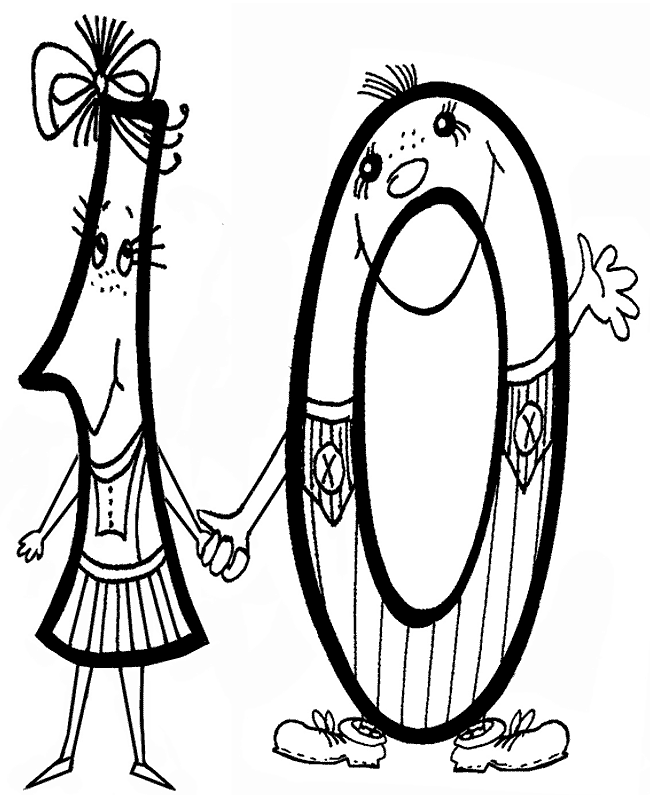 